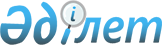 О внесении изменений в решение городского маслихата от 20 декабря 2009 года N 26/199 "О городском бюджете на 2010-2012 годы"
					
			Утративший силу
			
			
		
					Решение Балхашского городского маслихата Карагандинской области от 16 апреля 2010 года N 29/226. Зарегистрировано Управлением юстиции города Балхаш Карагандинской области 26 апреля 2010 года N 8-4-180. Прекратило свое действие в связи с истечением срока - (письмо Балхашского городского маслихата Карагандинской области от 19 апреля 2011 года N 113/1-26)      Сноска. Прекратило свое действие в связи с истечением срока - (письмо Балхашского городского маслихата Карагандинской области от 19.04.2011 № 113/1-26).

      В соответствии с Бюджетным кодексом Республики Казахстан от 4 декабря 2008 года, Законом Республики Казахстан от 23 января 2001 года "О местном государственном управлении и самоуправлении в Республике Казахстан" городской маслихат РЕШИЛ:



      1. Внести в решение городского маслихата от 20 декабря 2009 года N 26/199 "О городском бюджете на 2010-2012 годы" (зарегистрировано в Реестре государственной регистрации нормативных правовых актов за N 8-4-161, опубликовано в газетах "Балқаш өңірі" от 15 января 2010 года N 5-6, "Северное Прибалхашье" от 15 января 2010 года N 5-6), внесены изменения решением городского маслихата от 24 февраля 2010 года N 28/212 "О внесении изменений в решение городского маслихата от 20 декабря 2009 года N 26/199 "О городском бюджете на 2010-2012 годы" (зарегистрировано в Реестре государственной регистрации нормативных правовых актов за N 8-4-170, опубликовано в газетах "Балқаш өңірі" от 12 марта 2010 года N 34-35, "Северное Прибалхашье" от 12 марта 2010 года N 29-30) следующие изменения:



      1) в пункте 1:

      в подпункте 1):

      цифры "2 878 350" заменить цифрами "2 990 277";

      цифры "1 652 343" заменить цифрами "1 764 648";

      цифры "7 135" заменить цифрами "5 409";

      цифры "63 944" заменить цифрами "33 870";

      цифры "1 154 928" заменить цифрами "1 186 350".

      в подпункте 2):

      цифры "2 963 684" заменить цифрами "3 075 611".



      2) в пункте 6:

      цифры "95 307" заменить цифрами "99 318".



      3) в пункте 8:

      цифры "16 505" заменить цифрами "15 256".



      4) в пункте 10:

      цифры "2 923" заменить цифрами "4 425".



      5) в пункте 11:

      цифры "1 462" заменить цифрами "1 534".



      6) в пункте 18:

      цифры "95 299" заменить цифрами "70 248".



      7) дополнить пунктом 17-1 следующего содержания:

      "17-1. Учесть, что в составе поступлений городского бюджета на 2010 год предусмотрены целевые текущие трансферты в сумме 27 086 тысяч тенге на реализацию государственного образовательного заказа в дошкольных организациях образования.".



      2. Приложения 1, 4, 5 и 6 к решению городского маслихата от 20 декабря 2009 года N 26/199 изложить в новой редакции согласно приложениям 1, 2, 3 и 4 к настоящему решению.



      3. Настоящее решение вводится в действие с 1 января 2010 года.      Председатель сессии                        С.Р. Пшенбаев      Секретарь городского маслихата             И.Д. Сторожко

Приложение 1

к решению городского маслихата

от 16 апреля 2010 года N 29/226Приложение 1

к решению городского маслихата

от 20 декабря 2009 года N 26/199

Городской бюджет на 2010 год

Приложение 2

к решению городского маслихата

от 16 апреля 2010 года N 29/226Приложение 4

к решению городского маслихата

от 20 декабря 2009 года N 26/199

Расходы по бюджетным программам,

реализуемые в поселке Конырат на 2010 год

Приложение 3

к решению городского маслихата

от 16 апреля 2010 года N 29/226Приложение 5

к решению городского маслихата

от 20 декабря 2009 года N 26/199

Расходы по бюджетным программам,

реализуемые в поселке Саяк на 2010 год

Приложение 4

к решению городского маслихата

от 16 апреля 2010 года N 29/226Приложение 6

к решению городского маслихата

от 20 декабря 2009 года N 26/199

Расходы по бюджетным программам,

реализуемые в поселке Гулшат на 2010 год
					© 2012. РГП на ПХВ «Институт законодательства и правовой информации Республики Казахстан» Министерства юстиции Республики Казахстан
				КатегорияКатегорияКатегорияКатегорияСумма, (тысяч тенге)КлассКлассКлассСумма, (тысяч тенге)ПодклассПодклассСумма, (тысяч тенге)НаименованиеСумма, (тысяч тенге)I. Доходы29902771Налоговые поступления176464801Подоходный налог6721302Индивидуальный подоходный налог67213003Социальный налог4739161Социальный налог47391604Hалоги на собственность5268261Hалоги на имущество4406413Земельный налог237494Hалог на транспортные средства623975Единый земельный налог3905Внутренние налоги на товары, работы и услуги789202Акцизы80863Поступления за использование природных и других ресурсов519804Сборы за ведение предпринимательской и профессиональной деятельности107025Налог на игорный бизнес815208Обязательные платежи, взимаемые за совершение юридически значимых действий и (или) выдачу документов уполномоченными на то государственными органами или должностными лицами128561Государственная пошлина128562Неналоговые поступления540901Доходы от государственной собственности50211Поступления части чистого дохода государственных предприятий05Доходы от аренды имущества, находящегося в государственной собственности502102Поступления от реализации товаров (работ, услуг) государственными учреждениями, финансируемыми из государственного бюджета1381Поступления от реализации товаров (работ, услуг) государственными учреждениями, финансируемыми из государственного бюджета13806Прочие неналоговые поступления2501Прочие неналоговые поступления2503Поступления от продажи основного капитала3387001Продажа государственного имущества, закрепленного за государственными учреждениями26641Продажа государственного имущества, закрепленного за государственными учреждениями266403Продажа земли и нематериальных активов312061Продажа земли274552Продажа нематериальных активов37514Поступления трансфертов118635002Трансферты из вышестоящих органов государственного управления11863502Трансферты из областного бюджета1186350Функциональная группаФункциональная группаФункциональная группаФункциональная группаФункциональная группаСумма, (тысяч тенге)Функциональная подгруппаФункциональная подгруппаФункциональная подгруппаФункциональная подгруппаСумма, (тысяч тенге)Администратор бюджетных программАдминистратор бюджетных программАдминистратор бюджетных программСумма, (тысяч тенге)ПрограммаПрограммаСумма, (тысяч тенге)НаименованиеСумма, (тысяч тенге)II. Затраты30756111Государственные услуги общего характера13311601Представительные, исполнительные и другие органы, выполняющие общие функции государственного управления110224112Аппарат маслихата района (города областного значения)17449001Услуги по обеспечению деятельности маслихата района (города областного значения)17149004Материально-техническое оснащение государственных органов300122Аппарат акима района (города областного значения)60566001Услуги по обеспечению деятельности акима района (города областного значения)60566123Аппарат акима района в городе, города районного значения, поселка, аула (села), аульного (сельского) округа32209001Услуги по обеспечению деятельности акима района в городе, города районного значения, поселка, аула (села), аульного (сельского) округа32168023Материально-техническое оснащение государственных органов4102Финансовая деятельность14065452Отдел финансов района (города областного значения)14065001Услуги по реализации государственной политики в области исполнения и контроля за исполнением бюджета района и управления коммунальной собственностью района (города областного значения)10825003Проведение оценки имущества в целях налогообложения752011Учет, хранение, оценка и реализация имущества, поступившего в коммунальную собственность1666019Материально-техническое оснащение государственных органов82205Планирование и статистическая деятельность8827453Отдел экономики и бюджетного планирования района (города областного значения)8827001Услуги по реализации государственной политики в области формирования и развития экономической политики, системы государственного планирования и управления района (города областного значения)8354005Материально-техническое оснащение государственных органов4732Оборона1260601Военные нужды12606122Аппарат акима района (города областного значения)12606005Мероприятия в рамках исполнения всеобщей воинской обязанности126063Общественный порядок, безопасность, правовая, судебная, уголовно-исполнительная деятельность1650001Правоохранительная деятельность16500458Отдел жилищно-коммунального хозяйства, пассажирского транспорта и автомобильных дорог района (города областного значения)16500021Обеспечение безопасности дорожного движения в населенных пунктах165004Образование184667001Дошкольное воспитание и обучение98645471Отдел образования, физической культуры и спорта района (города областного значения)98645003Обеспечение деятельности организаций дошкольного воспитания и обучения9864502Начальное, основное среднее и общее среднее образование1545606471Отдел образования, физической культуры и спорта района (города областного значения)1545606004Общеобразовательное обучение1505577005Дополнительное образование для детей4002909Прочие услуги в области образования202419471Отдел образования, физической культуры и спорта района (города областного значения)202419009Приобретение и доставка учебников, учебно-методических комплексов для государственных учреждений образования района (города районного значения)19044010Проведение школьных олимпиад, внешкольных мероприятий и конкурсов районного (городского) масштаба1342016Капитальный, текущий ремонт объектов образования в рамках реализации стратегии региональной занятости и переподготовки кадров1820336Социальная помощь и социальное обеспечение22826102Социальная помощь202383123Аппарат акима района в городе, города районного значения, поселка, аула (села), аульного (сельского) округа2613003Оказание социальной помощи нуждающимся гражданам на дому2613451Отдел занятости и социальных программ района (города областного значения)190995002Программа занятости85119003Оказание ритуальных услуг по захоронению умерших Героев Советского Союза, "Халық Қаһарманы", Героев Социалистического труда, награжденных орденом Славы трех степеней и орденом "Отан" из числа участников и инвалидов войны124005Государственная адресная социальная помощь4451006Жилищная помощь1462007Социальная помощь отдельным категориям нуждающихся граждан по решениям местных представительных органов48250010Материальное обеспечение детей-инвалидов, воспитывающихся и обучающихся на дому1518014Оказание социальной помощи нуждающимся гражданам на дому20545016Государственные пособия на детей до 18 лет4703017Обеспечение нуждающихся инвалидов обязательными гигиеническими средствами и предоставление услуг специалистами жестового языка, индивидуальными помощниками в соответствии с индивидуальной программой реабилитации инвалида8549019Обеспечение проезда участникам и инвалидам Великой Отечественной войны к 65-летию Победы в Великой Отечественной войне1018020Выплата единовременной материальной помощи участникам и инвалидам Великой Отечественной войны к 65-летию Победы в Великой Отечественной войне15256471Отдел образования, физической культуры и спорта района (города областного значения)8775012Социальная поддержка обучающихся и воспитанников организаций образования очной формы обучения в виде льготного проезда на общественном транспорте (кроме такси) по решению местных представительных органов877509Прочие услуги в области социальной помощи и социального обеспечения25878451Отдел занятости и социальных программ района (города областного значения)25878001Услуги по реализации государственной политики на местном уровне в области обеспечения занятости социальных программ для населения24640011Оплата услуг по зачислению, выплате и доставке пособий и других социальных выплат988022Материально-техническое оснащение государственных органов2507Жилищно-коммунальное хозяйство38393801Жилищное хозяйство116668458Отдел жилищно-коммунального хозяйства, пассажирского транспорта и автомобильных дорог района (города областного значения)19668004Обеспечение жильем отдельных категорий граждан19668472Отдел строительства, архитектуры и градостроительства района (города областного значения)97000003Строительство и (или) приобретение жилья государственного коммунального жилищного фонда87000004Развитие, обустройство и (или) приобретение инженерно-коммуникационной инфраструктуры1000002Коммунальное хозяйство135789123Аппарат акима района в городе, города районного значения, поселка, аула (села), аульного (сельского) округа6500015Ремонт инженерно-коммуникационной инфраструктуры и благоустройство населенных пунктов в рамках реализации cтратегии региональной занятости и переподготовки кадров6500458Отдел жилищно-коммунального хозяйства, пассажирского транспорта и автомобильных дорог района (города областного значения)129289012Функционирование системы водоснабжения и водоотведения67715030Ремонт инженерно-коммуникационной инфраструктуры и благоустройство населенных пунктов в рамках реализации cтратегии региональной занятости и переподготовки кадров6157403Благоустройство населенных пунктов131481123Аппарат акима района в городе, города районного значения, поселка, аула (села), аульного (сельского) округа2585008Освещение улиц населенных пунктов1385009Обеспечение санитарии населенных пунктов1200458Отдел жилищно-коммунального хозяйства, пассажирского транспорта и автомобильных дорог района (города областного значения)128896015Освещение улиц в населенных пунктах11286016Обеспечение санитарии населенных пунктов13236017Содержание мест захоронений и захоронение безродных1859018Благоустройство и озеленение населенных пунктов1025158Культура, спорт, туризм и информационное пространство13169201Деятельность в области культуры18579123Аппарат акима района в городе, города районного значения, поселка, аула (села), аульного (сельского) округа2656006Поддержка культурно-досуговой работы на местном уровне2656455Отдел культуры и развития языков района (города областного значения)15923003Поддержка культурно-досуговой работы1592302Спорт21020471Отдел образования, физической культуры и спорта района (города областного значения)21020013Развитие массового спорта и национальных видов спорта2102003Информационное пространство59955455Отдел культуры и развития языков района (города областного значения)48925006Функционирование районных (городских) библиотек43358007Развитие государственного языка и других языков народа Казахстана5567456Отдел внутренней политики района (города областного значения)11030002Услуги по проведению государственной информационной политики через газеты и журналы8680005Услуги по проведению государственной информационной политики через телерадиовещание235009Прочие услуги по организации культуры, спорта, туризма и информационного пространства32138455Отдел культуры и развития языков района (города областного значения)7968001Услуги по реализации государственной политики на местном уровне в области развития языков и культуры7968456Отдел внутренней политики района (города областного значения)24170001Услуги по реализации государственной политики на местном уровне в области информации, укрепления государственности и формирования социального оптимизма граждан9760003Реализация региональных программ в сфере молодежной политики1441010Сельское, водное, лесное, рыбное хозяйство, особоохраняемые природные территории, охрана окружающей среды и животного мира, земельные отношения7833701Сельское хозяйство7420474Отдел сельского хозяйства и ветеринарии района (города областного значения)7420001Услуги по реализации государственной политики на местном уровне в сфере сельского хозяйства и ветеринарии6002004Материально-техническое оснащение государственных органов732005Обеспечение функционирования скотомогильников (биотермических ям)68602Водное хозяйство61000458Отдел жилищно-коммунального хозяйства, пассажирского транспорта и автомобильных дорог района (города областного значения)61000025Развитие системы водоснабжения6100006Земельные отношения8383463Отдел земельных отношений района (города областного значения)8383001Услуги по реализации государственной политики в области регулирования земельных отношений на территории района (города областного значения)838309Прочие услуги в области сельского, водного, лесного, рыбного хозяйства, охраны окружающей среды и земельных отношений1534474Отдел сельского хозяйства и ветеринарии района (города областного значения)1534013Проведение противоэпизоотических мероприятий153411Промышленность, архитектурная, градостроительная и строительная деятельность1092802Архитектурная, градостроительная и строительная деятельность10928472Отдел строительства, архитектуры и градостроительства района (города областного значения)10928001Услуги по реализации государственной политики в области строительства, архитектуры и градостроительства на местном уровне1092812Транспорт и коммуникации12637501Автомобильный транспорт126375458Отдел жилищно-коммунального хозяйства, пассажирского транспорта и автомобильных дорог района (города областного значения)126375023Обеспечение функционирования автомобильных дорог12637513Прочие3693703Поддержка предпринимательской деятельности и защита конкуренции9332469Отдел предпринимательства района (города областного значения)9332001Услуги по реализации государственной политики на местном уровне в области развития предпринимательства и промышленности7831003Поддержка предпринимательской деятельности150109Прочие27605452Отдел финансов района (города областного значения)2000012Резерв местного исполнительного органа района (города областного значения)2000458Отдел жилищно-коммунального хозяйства, пассажирского транспорта и автомобильных дорог района (города областного значения)12755001Услуги по реализации государственной политики на местном уровне в области жилищно-коммунального хозяйства, пассажирского транспорта и автомобильных дорог12755471Отдел образования, физической культуры и спорта района (города областного значения)12850001Услуги по обеспечению деятельности отдела образования, физической культуры и спорта1285015Трансферты7025101Трансферты70251452Отдел финансов района (города областного значения)70251006Возврат неиспользованных (недоиспользованных) целевых трансфертов3020Целевые текущие трансферты в вышестоящие бюджеты в связи с изменением фонда оплаты труда в бюджетной сфере70248III. Чистое бюджетное кредитование0IV. Сальдо по операциям с финансовыми активами40000Приобретения финансовых активов40000Поступления от продажи финансовых активов государства013Прочие4000009Прочие40000452Отдел финансов района (города областного значения)40000014Формирование или увеличение уставного капитала юридических лиц40000V. Дефицит (профицит) бюджета-125334VI. Финансирование дефицита (использование профицита) бюджета125334Поступление займов0Погашение займов0Используемые остатки бюджетных средств125334Функциональная группаФункциональная группаФункциональная группаФункциональная группаФункциональная группаСумма, (тысяч тенге)Функциональная подгруппаФункциональная подгруппаФункциональная подгруппаФункциональная подгруппаСумма, (тысяч тенге)Администратор бюджетных программАдминистратор бюджетных программАдминистратор бюджетных программСумма, (тысяч тенге)ПрограммаПрограммаСумма, (тысяч тенге)НаименованиеСумма, (тысяч тенге)Всего173771Государственные услуги общего характера1034801Представительные, исполнительные и другие органы, выполняющие общие функции государственного управления10348123Аппарат акима района в городе, города районного значения, поселка, аула (села), аульного (сельского) округа10348001Услуги по обеспечению деятельности акима района в городе, города районного значения, поселка, аула (села), аульного (сельского) округа103486Социальная помощь и социальное обеспечение113902Социальная помощь1139123Аппарат акима района в городе, города районного значения, поселка, аула (села), аульного (сельского) округа1139003Оказание социальной помощи нуждающимся гражданам на дому11397Жилищно-коммунальное хозяйство589002Коммунальное хозяйство5000123Аппарат акима района в городе, города районного значения, поселка, аула (села), аульного (сельского) округа5000015Ремонт инженерно-коммуникационной инфраструктуры и благоустройство населенных пунктов в рамках реализации cтратегии региональной занятости и переподготовки кадров500003Благоустройство населенных пунктов890123Аппарат акима района в городе, города районного значения, поселка, аула (села), аульного (сельского) округа890008Освещение улиц населенных пунктов590009Обеспечение санитарии населенных пунктов300Функциональная группаФункциональная группаФункциональная группаФункциональная группаФункциональная группаСумма, (тысяч тенге)Функциональная подгруппаФункциональная подгруппаФункциональная подгруппаФункциональная подгруппаСумма, (тысяч тенге)Администратор бюджетных программАдминистратор бюджетных программАдминистратор бюджетных программСумма, (тысяч тенге)ПрограммаПрограммаСумма, (тысяч тенге)НаименованиеСумма, (тысяч тенге)Всего161101Государственные услуги общего характера1254001Представительные, исполнительные и другие органы, выполняющие общие функции государственного управления12540123Аппарат акима района в городе, города районного значения, поселка, аула (села), аульного (сельского) округа12540001Услуги по обеспечению деятельности акима района в городе, города районного значения, поселка, аула (села), аульного (сельского) округа12499023Материально-техническое оснащение государственных органов416Социальная помощь и социальное обеспечение82502Социальная помощь825123Аппарат акима района в городе, города районного значения, поселка, аула (села), аульного (сельского) округа825003Оказание социальной помощи нуждающимся гражданам на дому8257Жилищно-коммунальное хозяйство274502Коммунальное хозяйство1500123Аппарат акима района в городе, города районного значения, поселка, аула (села), аульного (сельского) округа1500015Ремонт инженерно-коммуникационной инфраструктуры и благоустройство населенных пунктов в рамках реализации cтратегии региональной занятости и переподготовки кадров150003Благоустройство населенных пунктов1245123Аппарат акима района в городе, города районного значения, поселка, аула (села), аульного (сельского) округа1245008Освещение улиц населенных пунктов345009Обеспечение санитарии населенных пунктов900Функциональная группаФункциональная группаФункциональная группаФункциональная группаФункциональная группаСумма, (тысяч тенге)Функциональная подгруппаФункциональная подгруппаФункциональная подгруппаФункциональная подгруппаСумма, (тысяч тенге)Администратор бюджетных программАдминистратор бюджетных программАдминистратор бюджетных программСумма, (тысяч тенге)ПрограммаПрограммаСумма, (тысяч тенге)НаименованиеСумма, (тысяч тенге)Всего130761Государственные услуги общего характера932101Представительные, исполнительные и другие органы, выполняющие общие функции государственного управления9321123Аппарат акима района в городе, города районного значения, поселка, аула (села), аульного (сельского) округа9321001Услуги по обеспечению деятельности акима района в городе, города районного значения, поселка, аула (села), аульного (сельского) округа93216Социальная помощь и социальное обеспечение64902Социальная помощь649123Аппарат акима района в городе, города районного значения, поселка, аула (села), аульного (сельского) округа649003Оказание социальной помощи нуждающимся гражданам на дому6497Жилищно-коммунальное хозяйство45003Благоустройство населенных пунктов450123Аппарат акима района в городе, города районного значения, поселка, аула (села), аульного (сельского) округа450008Освещение улиц населенных пунктов4508Культура, спорт, туризм и информационное пространство265601Деятельность в области культуры2656123Аппарат акима района в городе, города районного значения, поселка, аула (села), аульного (сельского) округа2656006Поддержка культурно-досуговой работы на местном уровне2656